ANEXO Nº 1: DECLARACIÓN JURADA(Documento Obligatorio)En …(ciudad)…, a …(fecha)…, declaro que la institución …(nombre institución)… postulante al Concurso Chile Compromiso de Todos 2020, se encuentra constituida como fundación, corporación, asociación u otra institución del sector privado, conforme a las normas establecidas en el Título XXXIII del Libro I del Código Civil; y no persigue fines de lucroAdemás, declaro que:La Institución no posee dentro de sus Directivos, Administradores y/o Representantes a funcionarios/as del Ministerio de Desarrollo Social y Familia o de sus Servicios Relacionados.La Institución no posee dentro de sus Directivos, Administradores y/o Representantes, a cónyuges, hijos/as y/o parientes consanguíneos -hasta el tercer grado, inclusive, o por afinidad hasta segundo grado inclusive- de funcionarios/as Directivos del Ministerio de Desarrollo Social y Familia y/o de los Servicios Relacionados, así como del equipo técnico a cargo del concurso en la Subsecretaría de Evaluación SocialLa información entregada en la presente postulación es verídica y representa fielmente los intereses de la Institución.Nombre:Run:Firma de representante legal:Nota: el presente documento no requiere autorización ante Notario.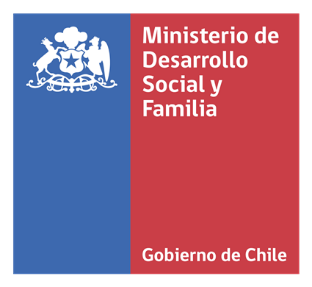 CONCURSO CHILE COMPROMISO DE TODOS – COVID19 2020DECLARACIÓN JURADAFundaciones, Corporaciones y Organizaciones No Gubernamentales